ІНВЕСТИЦІЙНИЙ ПАСПОРТНОВОУШИЦЬКОЇ ТЕРИТОРІАЛЬНОЇ ГРОМАДИ2022 рікЗМІСТ ПАСПОРТУВступне словоАдміністративний устрійКоротка історична довідкаПриродно-географічні та кліматичні умовиРесурсно-сировинний потенціалТуристичний потенціалДемографія та людські ресурсиТранспортна інфраструктураОсвітнє забезпечення громадиКультурне життя громадиОхорона здоров’яПропозиції для інвесторівРеалізовані програми та проекти22	Контакти для інвесторівАДМІНІСТРАТИВНИЙ УСТРІЙУ 2015 році внаслідок проведення виборів була створена Новоушицька об’єднана територіальна громада, до складу якої увійшли 53 населених пункти.В результаті виборів 2020 року до громади доєднано села Вахнівці, Губарів, Зелені Курилівці, Пижівка, Борсуки, Садове. Новоушицька територіальна громада стала об’єднувати території населених пунктів ліквідованого у 2020 році Новоушицького району.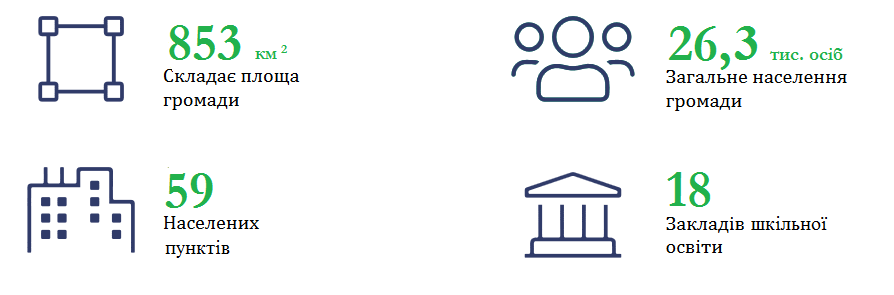 Територія громади складається з 59 населених пунктів:Новоушицька селищна рада – смт Нова Ушиця, села Каскада та Філянівка;Березівський старостинський округ – села Березівка та Шебутинці;Борсуківський СО – села Борсуки та Садове;Браїлівський СО – села Браїлівка, Цівківці та Іванівка;Вільховецький СО – села Вільховець, Маціорськ, Нова Гута та Рудківці;Глібівський СО – села Глібів, Гута Глібівська, Джуржівка, Миржіївка, Новий Глібів та    Слобода;Заміхівський СО – села Заміхів, Жабинці та Виселок;Зеленокуриловецький СО – села Зелені Курилівці, Пижівка, Вахнівці та Губарів;Івашковецький СО – села Івашківці та Загродське;Капустянський СО – села Капустяни та Глибочок;Косиковецький СО – села Косиківці та Шелестяни;Куражинський СО – села Куражин, Мала Шурка та Глибівка;Кучанський СО – село Куча;Малостружківський СО – села Мала Стружка, Щербівці та Балабанівка;Отроківський СО – села Отроків, Антонівка, Тимків, Кружківці та Хворосна;Песецький СО – села Песець, Бучая та Загоряни;Пилипковецький СО – села Пилипківці та Заборознівці;Пилипохребтіївський СО – села Пилипи Хребтіївські, Хребтіїв, Іванківці та Соколівка;Ставчанський СО – села Ставчани, Слобідка, Любомирівка та Стара Гута;Струзький СО – село Струга.КОРОТКА ІСТОРИЧНА ДОВІДКАЦарським указом від 6 липня 1795 р. в складі Подільської губернії було утворено 12 повітів, серед них і Ушицький повіт, до якого ввійшло й Літнівецьке староство. 1829 року центр Ушицького повіту перенесено зі Старої Ушиці до Літнівців (Літнівець), який перейменували у Нову Ушицю. До складу Ушицького повіту входило 15 волостей, п’ять з яких – Калюська, Струзька, Пилипковецька, Капустянська, Косиковецька і частково Миньковецька, сформували у другій половині ХІХ століття Новоушицький район.Друга половина ХІХ ст. ознаменована активним розвитком інфраструктури повіту. Так, в адміністративному центрі 1855 р. було відкрито приватну лікарню на 15 ліжок, з 1859 до 1861 рр. – збудовано церковний собор та римо-католицький костьол, 1869 р. – відкрито двокласне міське училище, а 1897 р. – збудовано церковно-приходську школу. Загалом, в Ушицькому повіті проводили освітню діяльність 31 училище і 53 церковно-приходських школи. 1844 р. Палата Державного майна відкрила сільське училище у с. Струга, 1897 р. – організована школа грамоти для дівчаток.На травень 1920 р. у межах Ушицького повіту нараховувалось 13 колгоспів і комун, 6 радгоспів. Крім того, працювали 12 ремонтних майстерень, 12 прокатних пунктів, 10 агрономів, 7 фельдшерів, 2 садоводи. 1921 р. виникли перші кооперативні об’єднання. Створено 34 майстерні, в яких працювало 135 ковалів, 65 слюсарів та 96 теслярів. Із жовтня 1922 р. розпочалася електрифікація повіту: в Новій Ушиці було побудовано і здано в експлуатацію міську електростанцію.1923 року радянський уряд приймає рішення про перехід на новий адміністративний поділ. 7 березня в складі Кам’янецького округу утворюється Новоушицький район. В районі проживало 30103 особи. 1924 р. Нова Ущиця отримала статус селища міського типу.1925 року у Новоушицькому адмінрайоні проживало 10633особи, Калюському – 11796.В лютому 1931 р. проводиться укрупнення окремих районів, зокрема, Новоушицький було об’єднано з Миньковецьким, внаслідок чого кількість населення зросла до 89294 осіб. В районі діяло 7 агрокущів, працювало 8 молочних, 7 вівчарських, 4 кролівничих і 12 свинарських ферм, 5 плодоовочевих, 3 тютюнових сушарки, 3 цегельні заводи. 9 лютого 1932 р. в республіці ліквідовано округи, утворено 5 областей. Район ввійшов до складу Вінницької області. Функціонує 78 колгоспів, 1 радгосп, 1 комуна, 43 будинки колективіста, 17 хат-читалень, 20 кіноустановок, 84 початкових і семирічних шкіл. 22 вересня 1937 р. з Вінницької області виділено і утворено самостійну Кам’янець-Подільську область. З того часу Новоушицька громада постійно перебувала у складі Кам’янець-Подільської (Хмельницької) області.У 1927 р. у Новій Ушиці відкрито плодоконсервний завод і хлібопекарню. 1930 р. утворено машинно-тракторну станцію (МТС), у 1933 році пущено в дію маслозавод. 1938 р. на базі Новоушицької МТС створено автоколону, яка пізніше трансформувалася в автопідприємство.На 1940 р. у місті працювали швейна артіль ім. Першого травня, артіль для ремонту взуття «Форпост», меблева артіль «Пила», харчова артіль «Рекорд», в яких було зайнято 234 робітники. Випущено продукції на суму 27014 крб. 1951 р. діяли 75 колгоспів. Після укрупнення 1953 р. їх стало 19. 1974 року 5 колгоспів реформовано у плодоягідні радгоспи.У грудні 1962 р. проведено нове укрупнення районів, яких в Хмельницькій області нараховувалось 10. Новоушицький район включили до складу Дунаєвецького. 4 січня 1966 р. ряд ліквідованих районів відновили. Після відновлення Віньковецького району Новоушиччина утвердилася у своїх сучасних межах.На 1 січня 2015 року район об’єднував 59 населених пунктів. Чисельність населення становила 29,3 тис. осіб, у т.ч. 4,3 тис. міського.2015 року була утворена Новоушицька об’єднана територіальна громада, до складу якої увійшли 53 населених пункти 18 сільських і Новоушицької селищної рад.З кінця 2020 року Новоушицька територіальна громада об’єднує 59 населених пунктів (смт Нова Ушиця, селище Загродське і 57 сіл), в яких проживає 26,3 тис. жителів.ПРИРОДНО-ГЕОГРАФІЧНІ ТА КЛІМАТИЧНІ УМОВИЯк і для всіх природних районів придністровського (східно-подільського) типу, для Новоушицької територіальної громади характерний рівномірний загальний нахил поверхні на південь, до Дністра. Неухильно зростає на південь і глибина врізу меридіональних долин приток Дністра, що простягаються майже паралельно. Схили стають стрімкішими, скелястішими, вертикальні стінки досягають 70-90 метрів висоти, а у відслоненнях виступають старші верстви палеозою (нижній силур, ордовик, кембрій), яких зовсім не видно західніше, у так званому Жванецькому районі.Ландшафт прибережної зони дещо не типовий для Поділля, а більше подібний до гірського краю.Крутизна схилів Дністра, і правобережних, і лівобережних, дуже мінлива: круті скелясті ділянки (40-50 градусів), так звані стінки, змінюються розлогими терасовими схилами, що створює надзвичайно мальовничі краєвиди, багаті на історичні, геологічні та ландшафтні пам'ятки. Після введення в дію Дністровського водосховища водне плесо Дністра біля сіл Куражин і Хребтіїв простягається на 3 кілометри.Дещо тепліший, ніж в північній частині територіальної громади клімат. Відповідні ґрунти дозволяють вирощувати в долинах Дністра і його лівих приток деякі баштанні культури, абрикоси, персики, виноград, тютюн тощо. На два тижні скоріше дозрівають у цих місцях овочі і фрукти. Функціонування Дністровського водосховища дещо видозмінило ландшафт цієї території. Для збереження екологічної рівноваги та усталених біоценозів, було здійснено ряд природоохоронних заходів, зокрема заліснення терас листяними породами дерев та кущів: звичайна і кримська сосна, клен, ясен, граб, черешня, дуб, груша, яблуня. Флора Придністровської зони відзначається значним багатством і різноманіттям. В її складі є чимало рідкісних, ендемічних та реліктових видів.На відслоненнях вапняків у долинах Дністра збереглася степова рослинність ксеротичного типу. На його крутосхилах вона представлена трав'яними угрупуваннями та заростями чагарників (терену, глоду, жостеру, кизилу, дуба скельного чарещатого, клокички перистої, береки лікарської та інших). Трави: жовтий горицвіт, підсніжник, пролісок дволистий, ряст, фіалка, конвалія, голубе марево, печіночниця, сон-трава, рокитнячки, лісова лілія, ведмежа цибуля, неопалима купина, гвоздички, шавлія, чебрець, росичка подільська, трав'яниста бузина, полуниця, ковила тощо. Своєрідний мікроклімат створюють рослини, що оточують болота. Серед них – м'ята перцева, осока гостра, рогіз кульколистий, іван-чай та багато інших.З глибини віків б'ють ключем джерельні води. На Новоушиччині їх сотні. І майже всі вони мають неповторний смак і цілющі властивості. Джерела ці ще малодосліджені і потребують детальнішого вивчення і охорони. В с. Браїлівка є мінеральне джерело типу «Боржомі», в с. Отроків – вода, що лікує хвороби нирок, в с. Зелені Курилівці – подібна відомій «Регіні», в с. Куражин – вода, що лікує хвороби очей.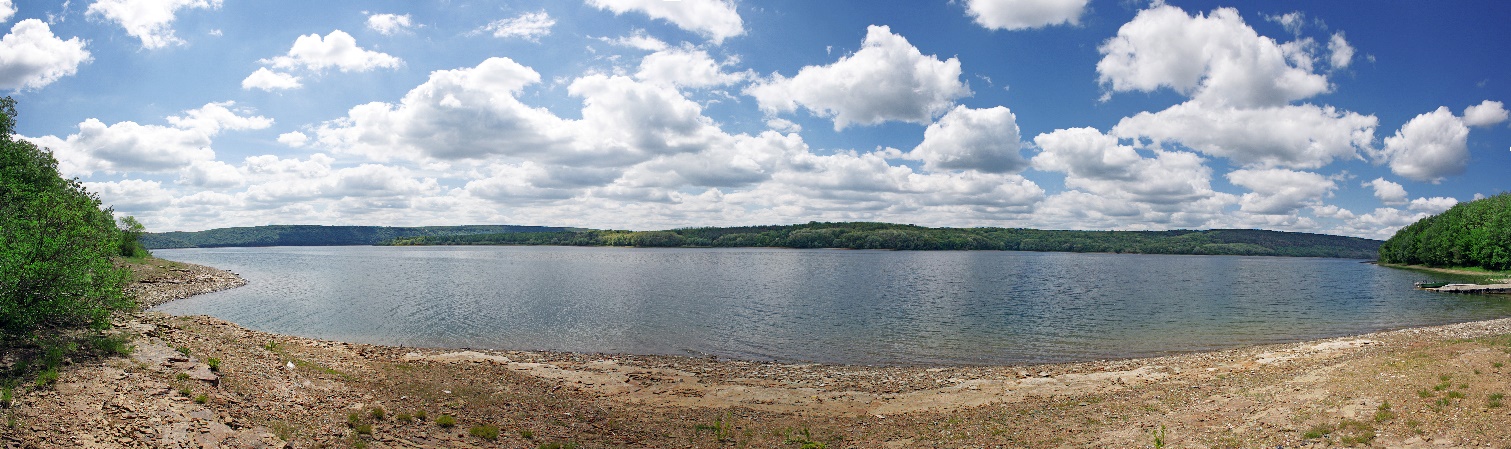 РЕСУРСНО-СИРОВИННИЙ ПОТЕНЦІАЛТУРИСТИЧНИЙ ПОТЕНЦІАЛМаєток графа Сцибора МархоцькогоВиноробня «KALYUS WINERY»Фермерське господарство «Равликова долина»Костел Святого Яна НепомукиВідпочинок на річці ДністерДЕМОГРАФІЯ ТА ЛЮДСЬКІ РЕСУРСИ ТРАНСПОРТНА ІНФРАСТРУКТУРА ОСВІТНЄ ЗАБЕЗПЕЧЕННЯ ГРОМАДИКУЛЬТУРНЕ ЖИТТЯ ГРОМАДИОХОРОНА ЗДОРОВ’Я ПРОПОЗИЦІЇ ДЛЯ ІНВЕСТОРІВОсвоєння мінерально-сировинної базиВиробництво нових видів енергії із відновлювальних джерелПокращення агропромислового комплексу та розвиток тваринництваРозвиток туризму та рекреаційної сфериЗабезпечення інформаційного супроводу інвестиційних проектівНадання консультаційПослуги інформаційних та інших сервісівСприяння у формуванні пакету документівВідстоювання інтересів партнерів в інших органах державної влади та місцевого самоврядуванняНадання посередницьких послугСприяння у залученні фахівцівМаксимальна партнерська взаємодія, оперативне прийняття рішеньофіційне, прозоре ведення бізнесуне прийнятна діяльність підприємств, що забруднюють навколишнє середовищеюридична реєстрація підприємства на території громадипріоритет залучення до роботи місцевих жителів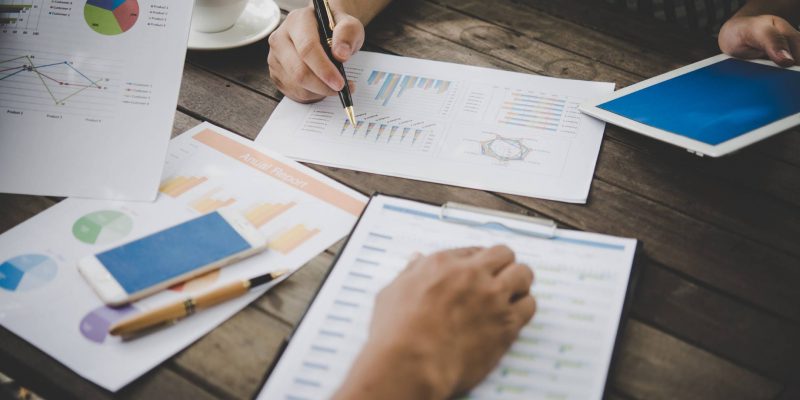 Вільні земельні ділянки типу Greenfield, які можуть використовуватися інвесторами під промислові об’єкти, туристичні та відпочинкові комплексиІнвестиційна пропозиція: Видобування та переробка будівельного каменю-вапнякуІнформація про інвестиційну пропозицію:Інвестиційна пропозиція: Виробництво мінеральної та столової води Інформація про інвестиційну пропозицію:Інвестиційна пропозиція: Виробництво твердого альтернативного палива ( пелетів )Інформація про інвестиційну пропозицію:На території Новоушицької територіальної громади інвестори знайдуть надійних партнерів, вигідні пропозиції та підтримку влади 
у реалізації інвестиційних проектів.РЕАЛІЗОВАНІ ПРОГРАМИ ТА ПРОЕКТИ КОНТАКТИ ДЛЯ ІНВЕСТОРІВ Новоушицька територіальна громадасмт Нова Ушиця Кам’янець-Подільського району Хмельницької областівул. Подільська, 17тел. (03847) 21474електронна пошта: gromada_nova_ushytsya@ukr.net веб-сайт: https://novagromada.gov.ua/  сторінка в мережі Facebook: https://www.facebook.com/novaushytsia 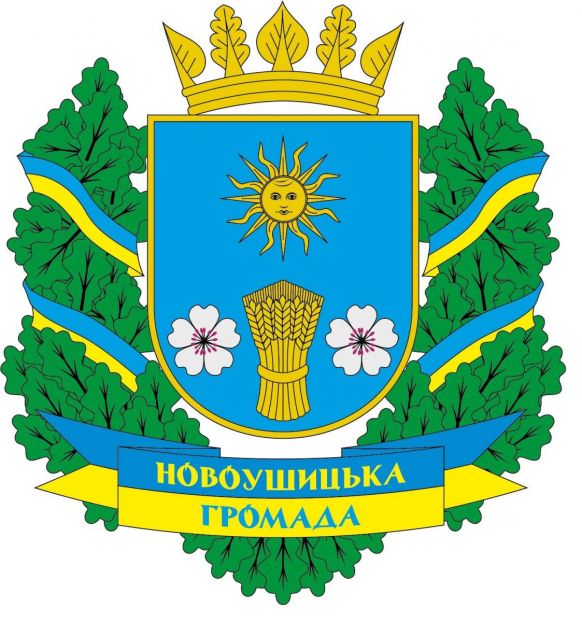 Новоушицька територіальна громадаХмельницької області 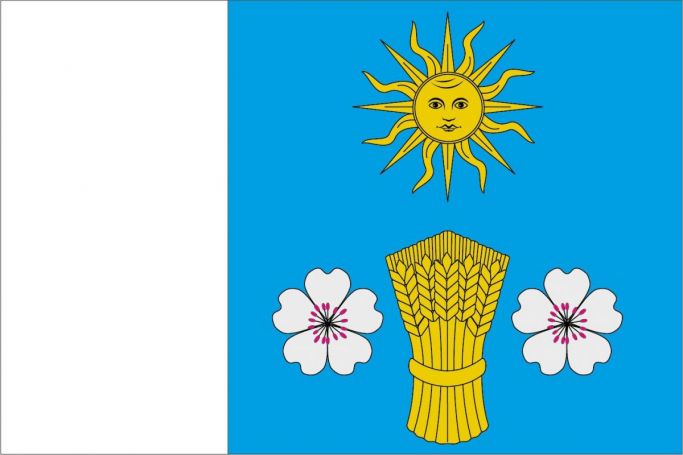 1Зміст паспортуВступне слово2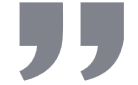 Наша мета – це розвиток всіх напрямків бізнесу та соціальної сфери задля забезпечення високих стандартів життя населення, соціально-економічного, туристичного та культурного розвитку громади.Наша мета – це розвиток всіх напрямків бізнесу та соціальної сфери задля забезпечення високих стандартів життя населення, соціально-економічного, туристичного та культурного розвитку громади.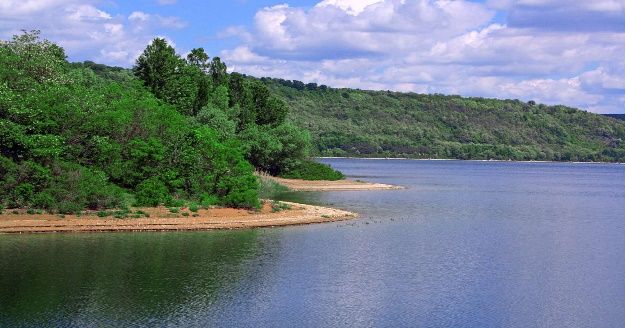 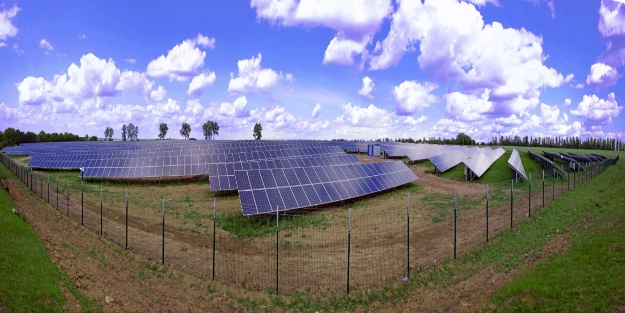 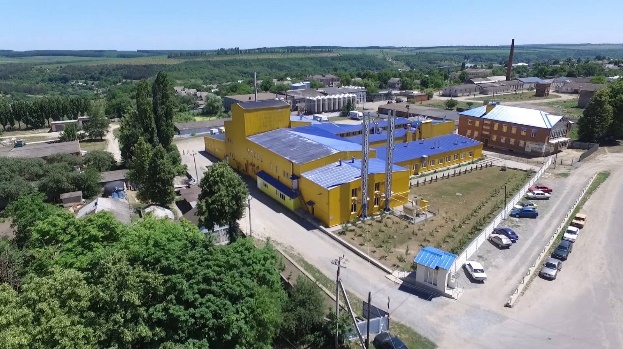 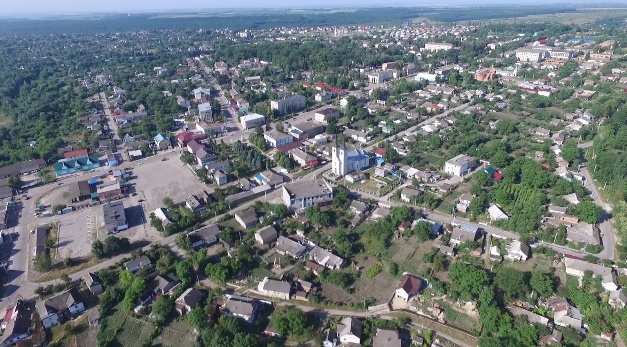 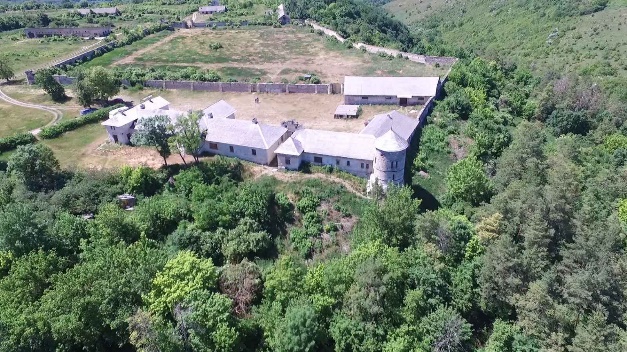 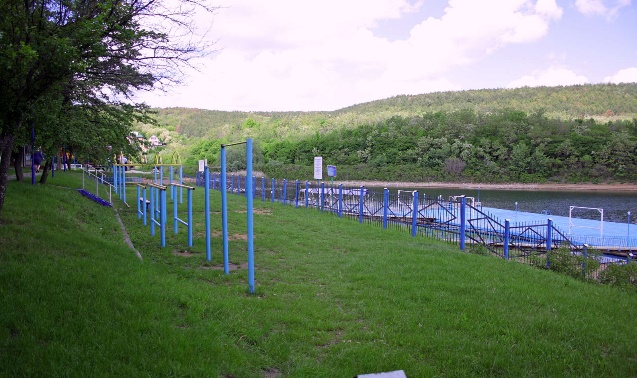 Новоушицька територіальна громада презентує власний інвестиційний паспорт, який містить інформацію про конкурентні переваги, інвестиційні можливості громади, а також спрямований на розкриття і реалізацію його інвестиційного потенціалу.  Сьогоднішня Новоушиччина це аграрна, екологічно чиста, багата на природні та трудові ресурси адміністративно-територіальна одиниця Хмельниччини. Запрошуємо потенційних інвесторів до взаємовигідної співпраці з метою подальшого гармонійного розвитку всіх напрямків економіки краю. Ми чекаємо на пропозиції, в свою чергу можемо запропонувати свої власні ідеї.Новоушицька територіальна громада презентує власний інвестиційний паспорт, який містить інформацію про конкурентні переваги, інвестиційні можливості громади, а також спрямований на розкриття і реалізацію його інвестиційного потенціалу.  Сьогоднішня Новоушиччина це аграрна, екологічно чиста, багата на природні та трудові ресурси адміністративно-територіальна одиниця Хмельниччини. Запрошуємо потенційних інвесторів до взаємовигідної співпраці з метою подальшого гармонійного розвитку всіх напрямків економіки краю. Ми чекаємо на пропозиції, в свою чергу можемо запропонувати свої власні ідеї.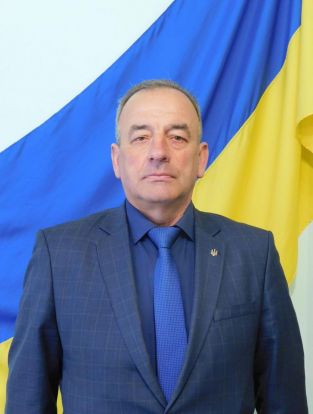 Анатолій Антонович ОлійникНовоушицький селищний голова3Адміністративний устрійКоротка історична довідка45Природно-географічні та кліматичні умовиРесурсно-сировинний потенціал6Новоушицький край має досить густу сітку річок та ставків. Його південною межею протікає річка Дністер, на якій споруджено Дністровську ГЕС. Також протікає ще 8 річок, загальною протяжністю 182,8 кілометрів (Ушиця, Калюс, Жорнівка, Данилівна, Батіг, Глибочок, Хребтіїв, Матірка). Всі вони відносяться до басейну Дністра та виробивши глибокі каньйоноподібні долини, течуть на південь.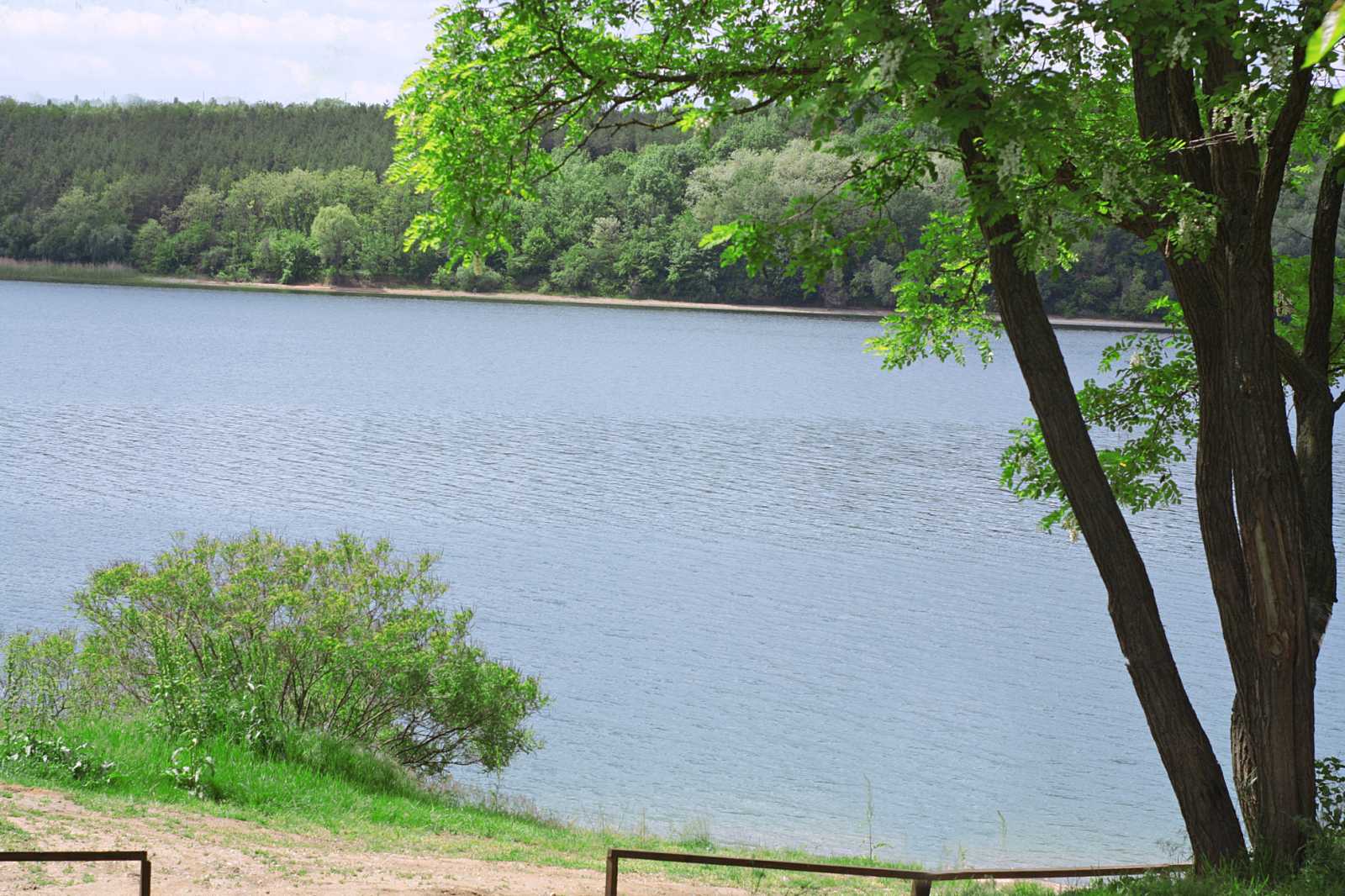 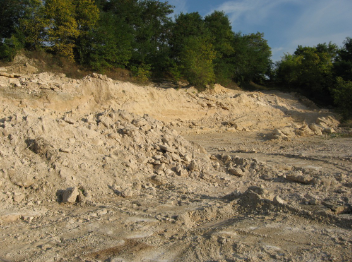 Біологічна будова території громади обумовлена наявністю мінерально-сировинних ресурсів, які використовуються в будівництві: камінь, пісок, глина, вапняк, тощо. Скупчення первинних фосфоритів відомі у відслоненнях по річках Калюс і Ушиця, бентонітових глин – у Пижівському родовищі.В ґрунтовому покритті межиріччя переважають різноманітні підтипи сірих опідзолених ґрунтів. Рідше зустрічаються опідзолені чорноземи. Характерною рисою регіону є наявність дерново-карбонатних ґрунтів з вапняковими і гіпсовими прошаруваннями.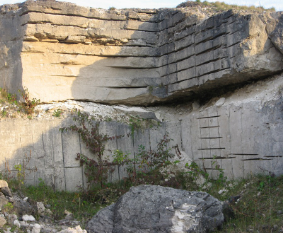 7Туристичний потенціал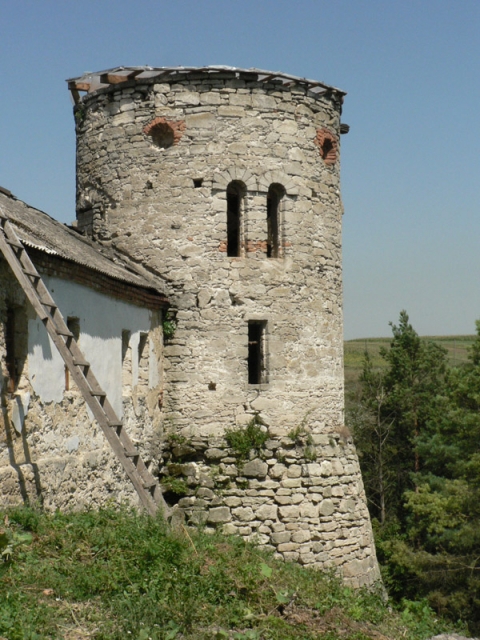 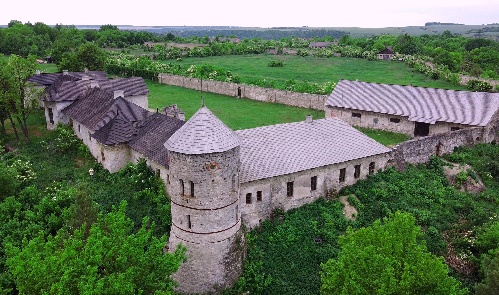 У с. Отроків – найрозкішніша резиденція графа Сцибора Мархоцького. У маєтку знаходиться  дивовижної краси парк із штучними гротами, колонами, статуями. Штучні печери, які у селі називають  Верхньою та Нижньою гротою, розташовані відповідно у верхній і нижній частині лівого схилу долини р. Ушиця. Нижче нього на схилі поміж грабів видніються три товстезні буки. Їх посадив  Ігнацій Мархоцький.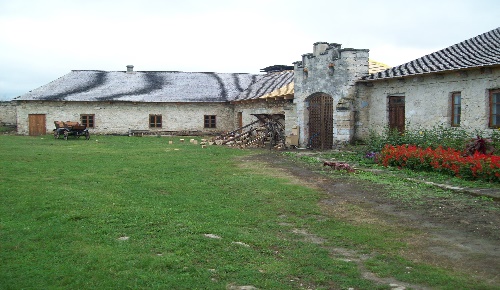 У с. Отроків – найрозкішніша резиденція графа Сцибора Мархоцького. У маєтку знаходиться  дивовижної краси парк із штучними гротами, колонами, статуями. Штучні печери, які у селі називають  Верхньою та Нижньою гротою, розташовані відповідно у верхній і нижній частині лівого схилу долини р. Ушиця. Нижче нього на схилі поміж грабів видніються три товстезні буки. Їх посадив  Ігнацій Мархоцький.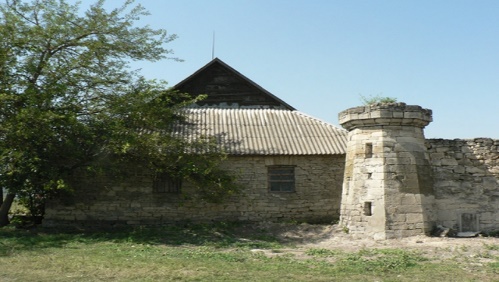 У с. Отроків – найрозкішніша резиденція графа Сцибора Мархоцького. У маєтку знаходиться  дивовижної краси парк із штучними гротами, колонами, статуями. Штучні печери, які у селі називають  Верхньою та Нижньою гротою, розташовані відповідно у верхній і нижній частині лівого схилу долини р. Ушиця. Нижче нього на схилі поміж грабів видніються три товстезні буки. Їх посадив  Ігнацій Мархоцький.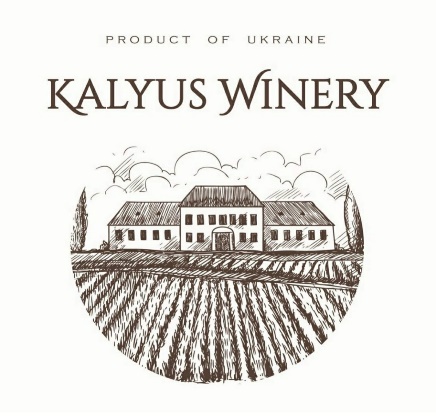 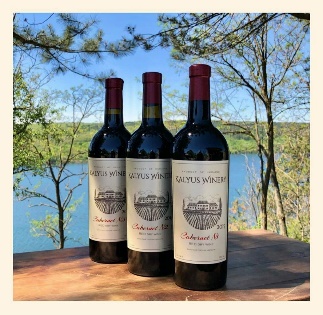 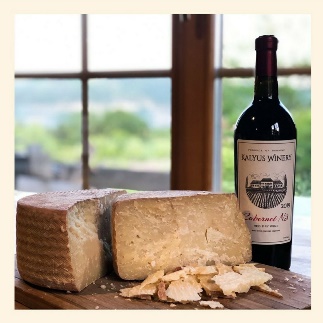 В с. Калюс біля річки Дністер знаходиться виноробня « KALYUS WINERY». Фермер Юрій Данилюк відновив давні виноробні традиції Хмельниччини і сьогодні випускає авторські вина. Перетворивши хобі на справу свого життя, створив авторські вина вищого ґатунку з яскравими ознаками місцевості. У 2019 році « KALYUS WINERY» запустила власний бренд, в лінійку якого входять вина з сортів Мускат, Рислінг, Шардоне, Каберне, Мерло, Саперові тощо. На території виноробні турист зможе брати участь у дегустації вин, яка проходить в мальовничому місці 
на високому березі, де з відкритої тераси відкривається краєвид на річку Калюс. Родина Данилюків із радістю ділиться розповідями про історичну спадщину виноробства.В с. Калюс біля річки Дністер знаходиться виноробня « KALYUS WINERY». Фермер Юрій Данилюк відновив давні виноробні традиції Хмельниччини і сьогодні випускає авторські вина. Перетворивши хобі на справу свого життя, створив авторські вина вищого ґатунку з яскравими ознаками місцевості. У 2019 році « KALYUS WINERY» запустила власний бренд, в лінійку якого входять вина з сортів Мускат, Рислінг, Шардоне, Каберне, Мерло, Саперові тощо. На території виноробні турист зможе брати участь у дегустації вин, яка проходить в мальовничому місці 
на високому березі, де з відкритої тераси відкривається краєвид на річку Калюс. Родина Данилюків із радістю ділиться розповідями про історичну спадщину виноробства.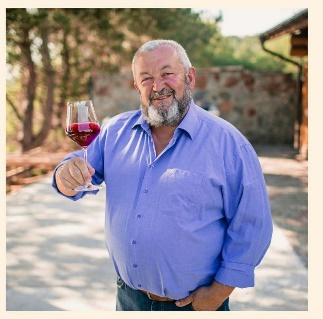 Туристичний потенціалТуристичний потенціал8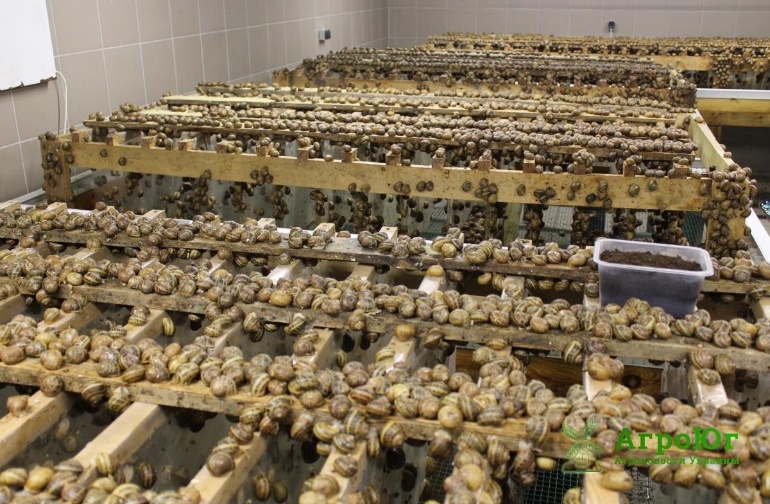 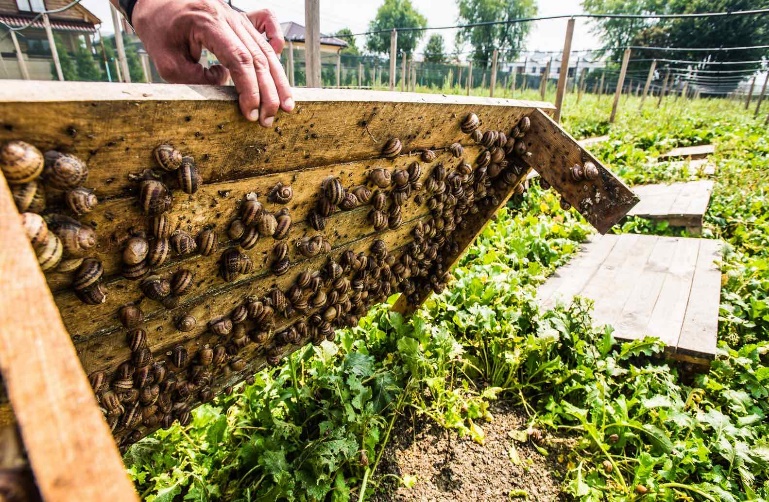 У с. Кружківці знаходиться «Равликова долина» – це фермерське господарство, яке засноване у 2019 році та спеціалізується на розведенні та реалізації їстівних равликів Helix Aspersa Muller. З метою популяризації промислового вирощування равликів господарство допомагає у створенні нових господарств шляхом реалізації поголів’я маточного стада та проводить навчання для початківців.Туристам пропонується скуштувати страви з равликів.У с. Кружківці знаходиться «Равликова долина» – це фермерське господарство, яке засноване у 2019 році та спеціалізується на розведенні та реалізації їстівних равликів Helix Aspersa Muller. З метою популяризації промислового вирощування равликів господарство допомагає у створенні нових господарств шляхом реалізації поголів’я маточного стада та проводить навчання для початківців.Туристам пропонується скуштувати страви з равликів.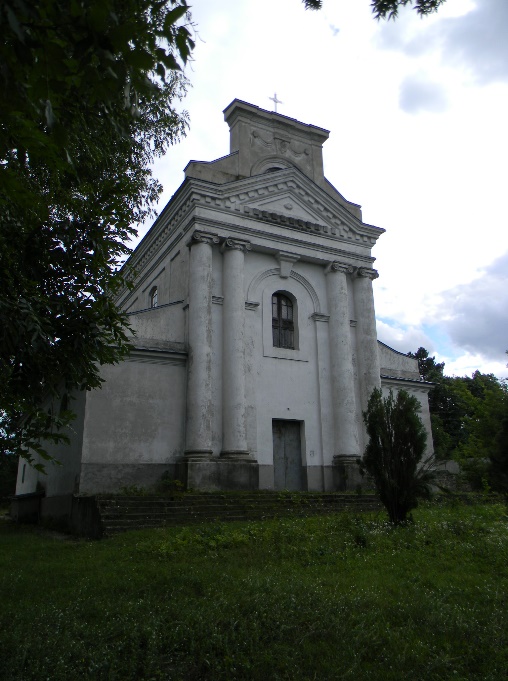 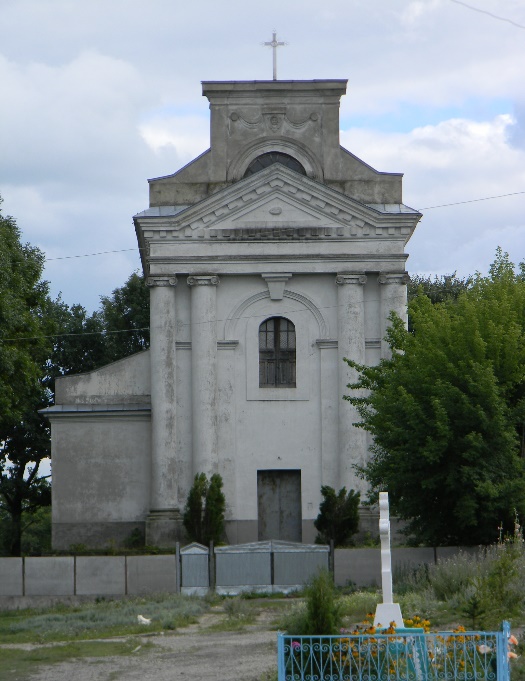 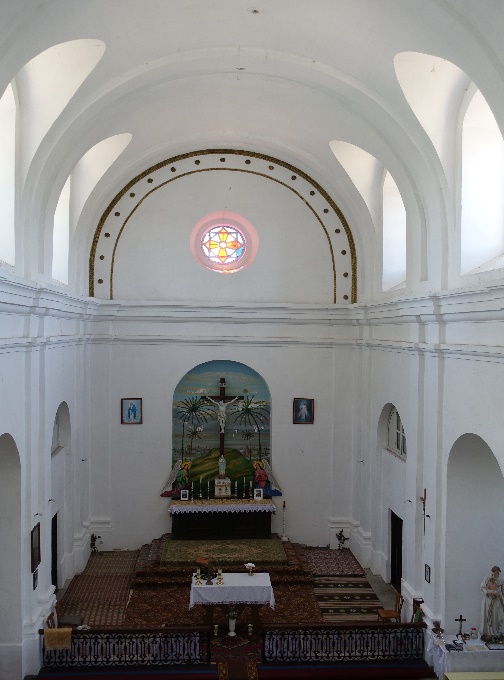 У с. Заміхів туристи можуть відвідати костел Святого Яна Непомука, який являється пам’яткою архітектури національного значення. В 1808 році ксьондз Францішек Варський розпочав будівництво мурованого кам’яного костелу, яке завершилося в 1920 році. В 1841 році костел був висвячений єпископом Мількевичом та іменовано дану парафію імені Святого Яна Непомука. Історія костелу дійсно пов’язано з життям і творчістю Станіслава Старжинського.В 1932 році комуністи закрили костел, оргáн передали в оргáнний зал міста Кам’янця - Подільського, а в приміщенні аж до 1980 року знаходився колгоспний зерносклад місцевого радгоспу. В 1980 році завдяки старанням місцевих католиків оргáн було повернуто, костел відремонтовано, і відновлено богослужіння.У с. Заміхів туристи можуть відвідати костел Святого Яна Непомука, який являється пам’яткою архітектури національного значення. В 1808 році ксьондз Францішек Варський розпочав будівництво мурованого кам’яного костелу, яке завершилося в 1920 році. В 1841 році костел був висвячений єпископом Мількевичом та іменовано дану парафію імені Святого Яна Непомука. Історія костелу дійсно пов’язано з життям і творчістю Станіслава Старжинського.В 1932 році комуністи закрили костел, оргáн передали в оргáнний зал міста Кам’янця - Подільського, а в приміщенні аж до 1980 року знаходився колгоспний зерносклад місцевого радгоспу. В 1980 році завдяки старанням місцевих католиків оргáн було повернуто, костел відремонтовано, і відновлено богослужіння.У с. Заміхів туристи можуть відвідати костел Святого Яна Непомука, який являється пам’яткою архітектури національного значення. В 1808 році ксьондз Францішек Варський розпочав будівництво мурованого кам’яного костелу, яке завершилося в 1920 році. В 1841 році костел був висвячений єпископом Мількевичом та іменовано дану парафію імені Святого Яна Непомука. Історія костелу дійсно пов’язано з життям і творчістю Станіслава Старжинського.В 1932 році комуністи закрили костел, оргáн передали в оргáнний зал міста Кам’янця - Подільського, а в приміщенні аж до 1980 року знаходився колгоспний зерносклад місцевого радгоспу. В 1980 році завдяки старанням місцевих католиків оргáн було повернуто, костел відремонтовано, і відновлено богослужіння.У с. Заміхів туристи можуть відвідати костел Святого Яна Непомука, який являється пам’яткою архітектури національного значення. В 1808 році ксьондз Францішек Варський розпочав будівництво мурованого кам’яного костелу, яке завершилося в 1920 році. В 1841 році костел був висвячений єпископом Мількевичом та іменовано дану парафію імені Святого Яна Непомука. Історія костелу дійсно пов’язано з життям і творчістю Станіслава Старжинського.В 1932 році комуністи закрили костел, оргáн передали в оргáнний зал міста Кам’янця - Подільського, а в приміщенні аж до 1980 року знаходився колгоспний зерносклад місцевого радгоспу. В 1980 році завдяки старанням місцевих католиків оргáн було повернуто, костел відремонтовано, і відновлено богослужіння.9Туристичний потенціалТуристичний потенціалТуристичний потенціалТуристичний потенціал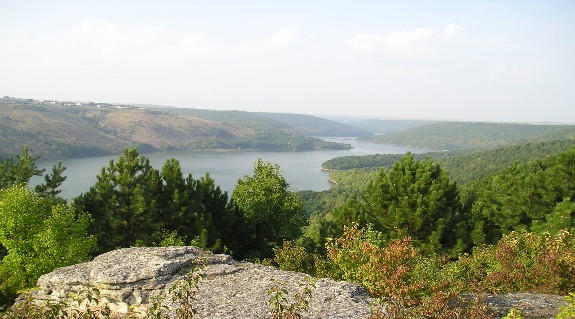 Гарною альтернативою поїздки на море (або її доповненням) може стати пляжний відпочинок на  річці Дністер. Новоушиччанам пощастило мати на території району одну з найбільших і чи не наймальовничішу річку України.У Новоушицькому краї відпочинок на Дністрі — поширене явище.Тут можна не лише досхочу наплаватися і позасмагати, а й добре порибалити та здійснити пізнавальні екскурсії. Це ще й унікальний мікроклімат та неймовірні пейзажі. Недарма Дністровський каньйон є одним з семи чудес природи України. А ще — пізнавальне місце із цікавими екскурсійними об’єктами. Також можна переплисти на катері на протилежний, Чернівецький  берег, де розташовується чоловічий монастир у селі Непоротове.У селах Рудківці та Куражин вам запропонують проживання у дерев’яних будиночках на самісінькому березі ( до води).Найбільшою популярністю користуються бази відпочинку та приватні садиби:  «КОРДІ» с.Рудківці, «Батьківська хата» с.Рудківці, «У Паші» с.Рудківці, «Family» c.Куражин.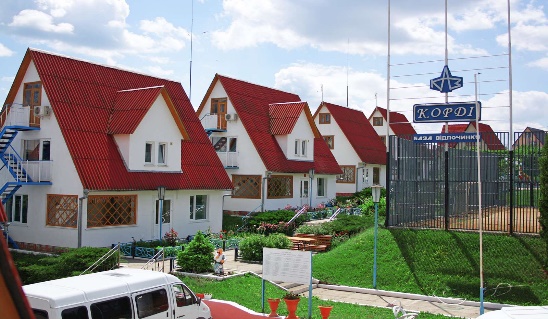 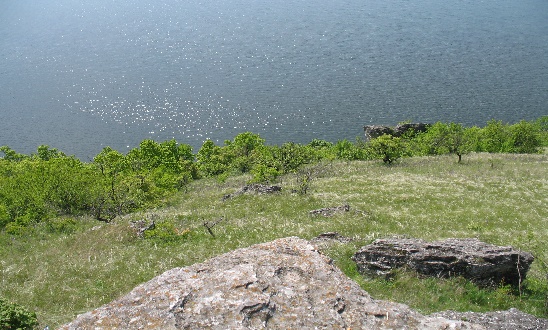 Гарною альтернативою поїздки на море (або її доповненням) може стати пляжний відпочинок на  річці Дністер. Новоушиччанам пощастило мати на території району одну з найбільших і чи не наймальовничішу річку України.У Новоушицькому краї відпочинок на Дністрі — поширене явище.Тут можна не лише досхочу наплаватися і позасмагати, а й добре порибалити та здійснити пізнавальні екскурсії. Це ще й унікальний мікроклімат та неймовірні пейзажі. Недарма Дністровський каньйон є одним з семи чудес природи України. А ще — пізнавальне місце із цікавими екскурсійними об’єктами. Також можна переплисти на катері на протилежний, Чернівецький  берег, де розташовується чоловічий монастир у селі Непоротове.У селах Рудківці та Куражин вам запропонують проживання у дерев’яних будиночках на самісінькому березі ( до води).Найбільшою популярністю користуються бази відпочинку та приватні садиби:  «КОРДІ» с.Рудківці, «Батьківська хата» с.Рудківці, «У Паші» с.Рудківці, «Family» c.Куражин.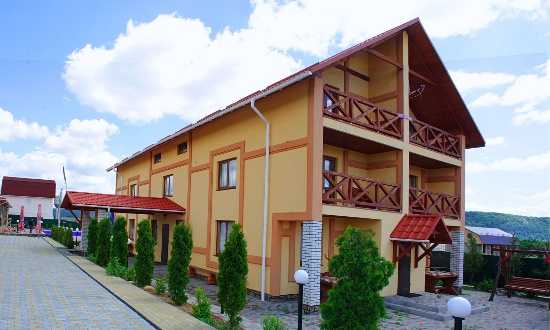 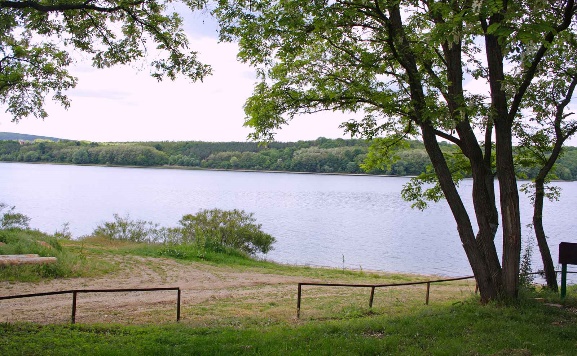 Гарною альтернативою поїздки на море (або її доповненням) може стати пляжний відпочинок на  річці Дністер. Новоушиччанам пощастило мати на території району одну з найбільших і чи не наймальовничішу річку України.У Новоушицькому краї відпочинок на Дністрі — поширене явище.Тут можна не лише досхочу наплаватися і позасмагати, а й добре порибалити та здійснити пізнавальні екскурсії. Це ще й унікальний мікроклімат та неймовірні пейзажі. Недарма Дністровський каньйон є одним з семи чудес природи України. А ще — пізнавальне місце із цікавими екскурсійними об’єктами. Також можна переплисти на катері на протилежний, Чернівецький  берег, де розташовується чоловічий монастир у селі Непоротове.У селах Рудківці та Куражин вам запропонують проживання у дерев’яних будиночках на самісінькому березі ( до води).Найбільшою популярністю користуються бази відпочинку та приватні садиби:  «КОРДІ» с.Рудківці, «Батьківська хата» с.Рудківці, «У Паші» с.Рудківці, «Family» c.Куражин.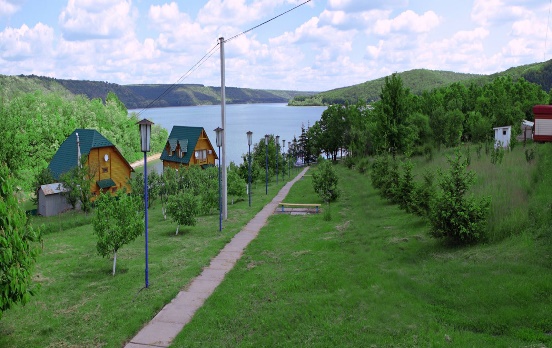 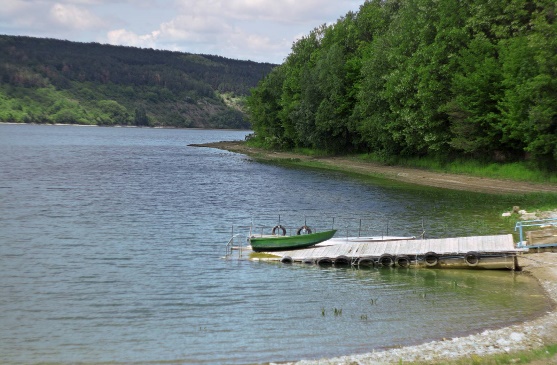 Гарною альтернативою поїздки на море (або її доповненням) може стати пляжний відпочинок на  річці Дністер. Новоушиччанам пощастило мати на території району одну з найбільших і чи не наймальовничішу річку України.У Новоушицькому краї відпочинок на Дністрі — поширене явище.Тут можна не лише досхочу наплаватися і позасмагати, а й добре порибалити та здійснити пізнавальні екскурсії. Це ще й унікальний мікроклімат та неймовірні пейзажі. Недарма Дністровський каньйон є одним з семи чудес природи України. А ще — пізнавальне місце із цікавими екскурсійними об’єктами. Також можна переплисти на катері на протилежний, Чернівецький  берег, де розташовується чоловічий монастир у селі Непоротове.У селах Рудківці та Куражин вам запропонують проживання у дерев’яних будиночках на самісінькому березі ( до води).Найбільшою популярністю користуються бази відпочинку та приватні садиби:  «КОРДІ» с.Рудківці, «Батьківська хата» с.Рудківці, «У Паші» с.Рудківці, «Family» c.Куражин.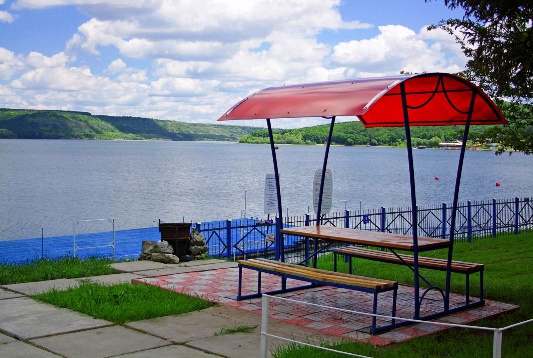 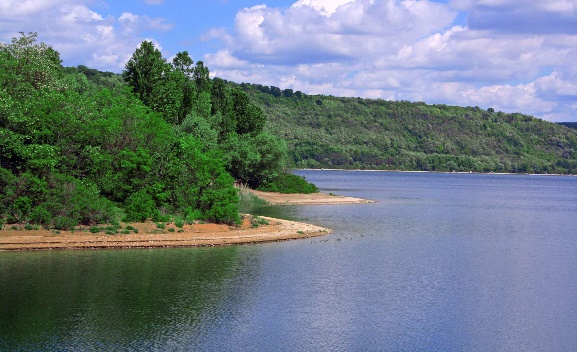 Гарною альтернативою поїздки на море (або її доповненням) може стати пляжний відпочинок на  річці Дністер. Новоушиччанам пощастило мати на території району одну з найбільших і чи не наймальовничішу річку України.У Новоушицькому краї відпочинок на Дністрі — поширене явище.Тут можна не лише досхочу наплаватися і позасмагати, а й добре порибалити та здійснити пізнавальні екскурсії. Це ще й унікальний мікроклімат та неймовірні пейзажі. Недарма Дністровський каньйон є одним з семи чудес природи України. А ще — пізнавальне місце із цікавими екскурсійними об’єктами. Також можна переплисти на катері на протилежний, Чернівецький  берег, де розташовується чоловічий монастир у селі Непоротове.У селах Рудківці та Куражин вам запропонують проживання у дерев’яних будиночках на самісінькому березі ( до води).Найбільшою популярністю користуються бази відпочинку та приватні садиби:  «КОРДІ» с.Рудківці, «Батьківська хата» с.Рудківці, «У Паші» с.Рудківці, «Family» c.Куражин.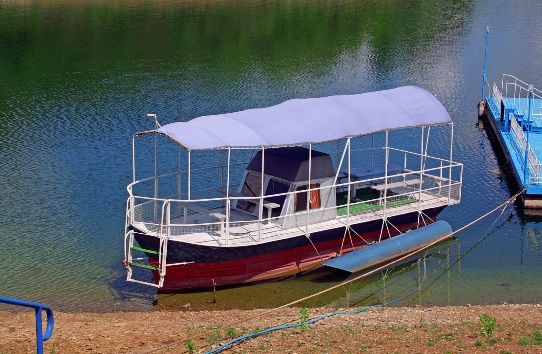 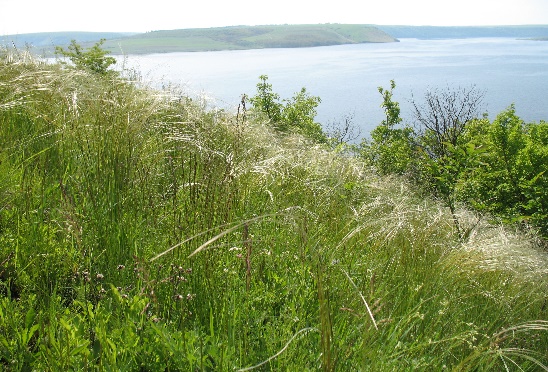 Гарною альтернативою поїздки на море (або її доповненням) може стати пляжний відпочинок на  річці Дністер. Новоушиччанам пощастило мати на території району одну з найбільших і чи не наймальовничішу річку України.У Новоушицькому краї відпочинок на Дністрі — поширене явище.Тут можна не лише досхочу наплаватися і позасмагати, а й добре порибалити та здійснити пізнавальні екскурсії. Це ще й унікальний мікроклімат та неймовірні пейзажі. Недарма Дністровський каньйон є одним з семи чудес природи України. А ще — пізнавальне місце із цікавими екскурсійними об’єктами. Також можна переплисти на катері на протилежний, Чернівецький  берег, де розташовується чоловічий монастир у селі Непоротове.У селах Рудківці та Куражин вам запропонують проживання у дерев’яних будиночках на самісінькому березі ( до води).Найбільшою популярністю користуються бази відпочинку та приватні садиби:  «КОРДІ» с.Рудківці, «Батьківська хата» с.Рудківці, «У Паші» с.Рудківці, «Family» c.Куражин.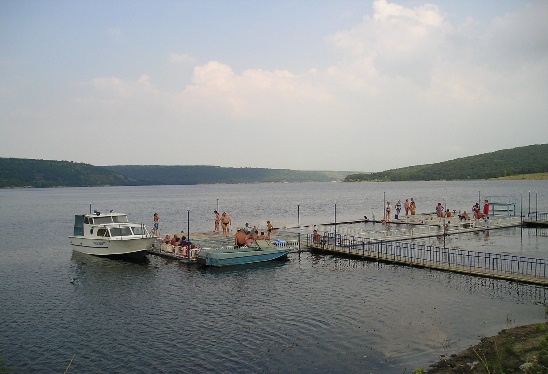 Демографія та людські ресурсиДемографія та людські ресурсиДемографія та людські ресурси10№Назва старостинського округуКількість зареєстрованого населення (осіб)1Березівський8062Борсуківський6513Браїлівський11344Бучайський3285Вахновецький4116Вільховецький15257Глібівський9158Заміхівський8589Зеленокуриловецький83110Івашковецький127711Капустянський76312Косиковецький59213Куражинський89614Кучанський100915Малостружківський76216Отроківський120617Песецький69118Пижівський42319Пилипковецький76220Пилипохребтіївський86221Рудковецький48222Ставчанський102123Струзький137924Хребтіївський24525Нова Ушиця, с. Каскада, с. Філянівка6483Всього2631211Транспортна інфраструктураТип сполученняНазва та відстань, км (від смт Нова Ушиця) Залізничне сполученняЗалізнична станція на лінії Ярмолинці – Ларга,  Дороги регіонального, національного, міжнародного значенняТ – 06-10 Любар – Хмельник – Лука Барська – Нова УшицяТ – 23-08 Гуків – Дунаївці – Могилів ПодільськийТ – 23-15 Солобківці – Нова УшицяВідстань до міста Хмельницького Нова Ушиця – Хмельницький, 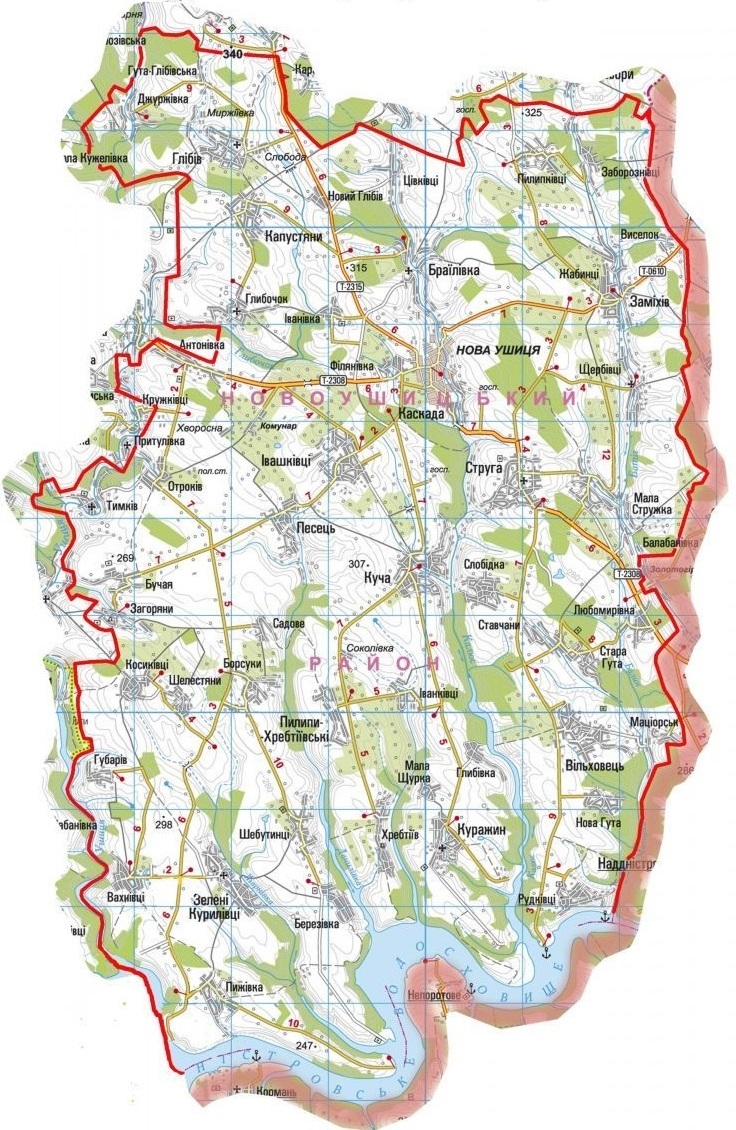 Новоушиччина розташована у південно-східній частині Хмельницької області в лісостеповій зоні України, що межує на сході з Могилів-Подільським та Жмеринським районами Вінницької області, на півночі – з Хмельницьким районом, на заході – з Дунаєвецькою територіальною громадою Кам’янець-Подільського району, на півдні – з Дністровським районом Чернівецької області. Через Нову Ушицю проходить давній і єдиний в середньому Придністров’ї шлях з міст Кам’янець-Подільський та Дунаївці на міста Бар та Могилів-Подільський.На території Новоушицької територіальної громади налічується доріг загального користування протяжністю .З метою забезпечення населення регулярним автобусним сполученням на території громади здійснюються 4 міжобласних, 18 міжміських та 13 приміських автобусних маршрутів загального користування.Новоушиччина розташована у південно-східній частині Хмельницької області в лісостеповій зоні України, що межує на сході з Могилів-Подільським та Жмеринським районами Вінницької області, на півночі – з Хмельницьким районом, на заході – з Дунаєвецькою територіальною громадою Кам’янець-Подільського району, на півдні – з Дністровським районом Чернівецької області. Через Нову Ушицю проходить давній і єдиний в середньому Придністров’ї шлях з міст Кам’янець-Подільський та Дунаївці на міста Бар та Могилів-Подільський.На території Новоушицької територіальної громади налічується доріг загального користування протяжністю .З метою забезпечення населення регулярним автобусним сполученням на території громади здійснюються 4 міжобласних, 18 міжміських та 13 приміських автобусних маршрутів загального користування.Новоушиччина розташована у південно-східній частині Хмельницької області в лісостеповій зоні України, що межує на сході з Могилів-Подільським та Жмеринським районами Вінницької області, на півночі – з Хмельницьким районом, на заході – з Дунаєвецькою територіальною громадою Кам’янець-Подільського району, на півдні – з Дністровським районом Чернівецької області. Через Нову Ушицю проходить давній і єдиний в середньому Придністров’ї шлях з міст Кам’янець-Подільський та Дунаївці на міста Бар та Могилів-Подільський.На території Новоушицької територіальної громади налічується доріг загального користування протяжністю .З метою забезпечення населення регулярним автобусним сполученням на території громади здійснюються 4 міжобласних, 18 міжміських та 13 приміських автобусних маршрутів загального користування.Освітнє забезпечення громадиОсвітнє забезпечення громади12№Найменування закладуКількість учнів/
студентів 1Відокремлений структурний підрозділ «Новоушицький фаховий коледж  Закладу вищої освіти «Подільський державний університет»3382Новоушицька спеціальна школа Хмельницької обласної ради973Новоушицький ліцей6104Зеленокуриловецький ліцей1015Новоушицька загальноосвітня школа І-ІІІ ступенів №21776Вільховецька загальноосвітня школа І-ІІІ ступенів ім. Ф.С.Бацури1167Глібівська загальноосвітня школа І-ІІІ ступенів548Заміхівська загальноосвітня школа І-ІІІ ступенів1019Кучанська загальноосвітня школа І-ІІІ ступенів13610Отроківська загальноосвітня школа І-ІІІ ступенів10711Струзька загальноосвітня школа І-ІІІ ступенів20312Березівська гімназія2713Борсуківська гімназія3714Браїлівська гімназія5415Івашковецька гімназія4616Капустянська гімназія6217Куражинська гімназія4718Песецька гімназія7019Пилипковецька гімназія3320Рудковецька гімназія3221Новоушицька дитячо-юнацька спортивна школа25022Інклюзивно-ресурсний центр11923Центр професійного розвитку педагогічних працівників13Культурне життя громади№Об’єкти культурного значенняКількість Короткий опис1Новоушицький будинок культури і мистецтв1Підтримка та розвиток соціально-культурних ініціатив, організація та проведення масових культурних та театралізованих заходів2Сільські будинки культури20Підтримка та розвиток соціально-культурних ініціатив, організація та проведення масових культурних та театралізованих заходів3Сільські клуби21Підтримка та розвиток соціально-культурних ініціатив, організація та проведення масових культурних та театралізованих заходів4Новоушицький історико-краєзнавчий музей1Зберігання великої кількості експонатів, що мають історико-культурне значення5Новоушицька дитяча мистецька школа1Формування інтелектуального та культурного потенціалу, естетичне виховання учнів6Новоушицький будинок дитячої творчості 1Збереження культурної спадщини, традиційної обрядовості, звичаїв українського народу7Новоушицька центральна бібліотека1Популяризація інтелектуального поступу та підвищення культурного престижу читання, розширення читацької аудиторії, організація і згуртування людей різного віку і соціального статусу; соціальна адаптація дітей і молоді8Сільські бібліотеки – філіали23Популяризація інтелектуального поступу та підвищення культурного престижу читання, розширення читацької аудиторії, організація і згуртування людей різного віку і соціального статусу; соціальна адаптація дітей і молоді9Народний аматорський вокальний ансамбль «Доля»1Задоволення культурних потреб населення та розвиток усіх видів та жанрів самодіяльної народної творчості10Народний аматорський вокальний ансамбль «Наддністрянка»1Задоволення культурних потреб населення та розвиток усіх видів та жанрів самодіяльної народної творчості11Народний аматорський вокальний ансамбль «Мелодія»1Задоволення культурних потреб населення та розвиток усіх видів та жанрів самодіяльної народної творчості12Народний аматорський фольклорно-етнографічний ансамбль «Берегиня»1Задоволення культурних потреб населення та розвиток усіх видів та жанрів самодіяльної народної творчості13Студія сучасного танцю «Дежав’ю»1Задоволення культурних потреб населення та розвиток усіх видів та жанрів самодіяльної народної творчостіОхорона здоров’я14№Найменування закладуОсновні параметри1Комунальне некомерційне підприємство «Новоушицький центр первинної медико-санітарної допомоги» Новоушицької селищної радиПервинна медична допомога2Новоушицька амбулаторія загальної практики – сімейної медициниПервинна медична допомога3Вільховецька амбулаторія загальної практики – сімейної медициниПервинна медична допомога4Глібівська амбулаторія загальної практики – сімейної медициниПервинна медична допомога5Зеленокуриловецька амбулаторія загальної практики – сімейної медициниПервинна медична допомога6Куражинська амбулаторія загальної практики – сімейної медициниПервинна медична допомога7Струзька амбулаторія загальної практики – сімейної медициниПервинна медична допомога8Комунальне некомерційне підприємство «Новоушицька багатопрофільна лікарня» Новоушицької селищної радиВторинна медична допомога9Комунальне підприємство «Новоушицька центральна аптека №20» Новоушицької селищної радиІнша діяльність у сфері охорони здоров’я 10Відділ державного нагляду за дотриманням  санітарного законодавства Управління Держпродспоживслужби в районіІнша діяльність у сфері охорони здоров’я 11Новоушицьке відділення Державної установи «Хмельницький обласний центр контролю та профілактики хвороб Міністерства охорони здоров’я України»Інша діяльність у сфері охорони здоров’я 15Пропозиції для інвесторівПріоритетні галузі для інвестуванняПідтримка інвесторів органом місцевого самоврядуванняПравила для інвесторівПропозиції для інвесторів16№ПлощаМожливість для розвиткуРозміщення об’єкта на карті1Земельна ділянка с.БерезівкаБудівництво туристично-
рекреаційного комплексу, об’єктів торгівлі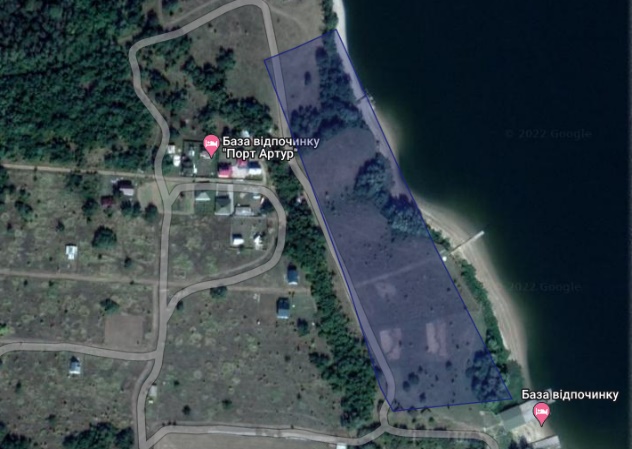 2Земельна ділянка с.ЗаміхівБудівництво цегельного
заводу для виробництва керамічної цегли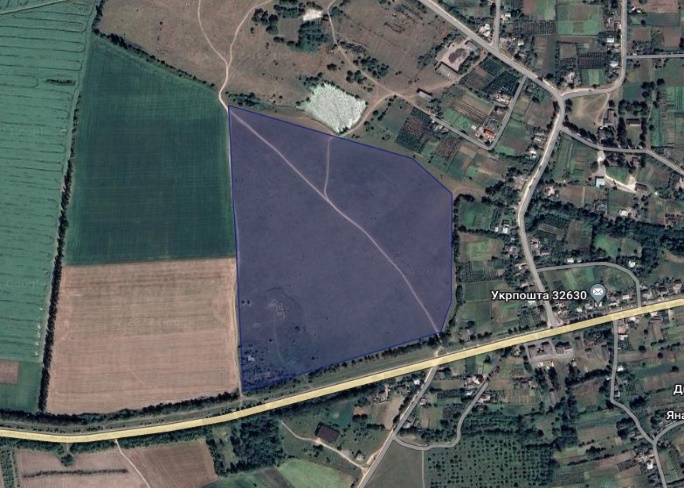 3Земельна ділянка с.БраїлівкаБудівництво промислових приміщень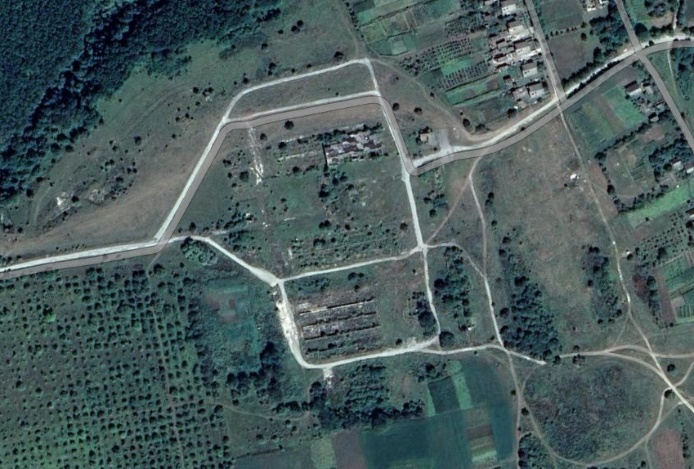 4Земельна ділянка
смт Нова Ушиця Будівництво промислових приміщень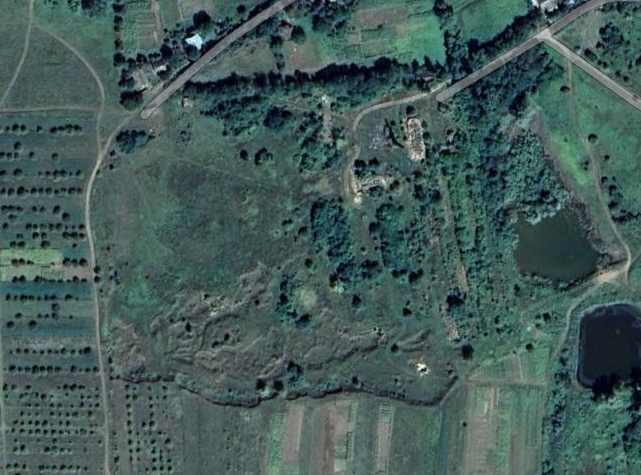 17Пропозиції для інвесторів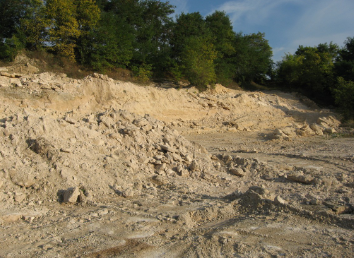 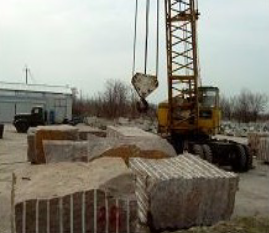 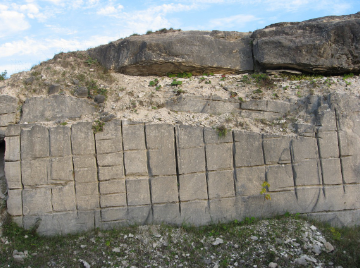 Ініціатор Новоушицька територіальна громадаМета проектуОрганізація видобування та переробка будівельного каменю-вапняку.Впровадження інноваційних технологій у видобуванні 
та виробництві каменю-вапняку.Створення нових робочих місць. Збільшення надходжень до бюджету.Налагодження мережі постачання.Особливості проектуРодовище будівельного каменю-вапняку «Струзьке» розміщене в південно-західній частині села та складається з двох частин.В 1996 році проведено геологічне обстеження кар’єру, відбувся пробний виріз каменю.Пласти каменю висотою 19-, запаси до 2 млн.м3. Загальна площа родовища . Площа відпрацьованого кар’єру .Видобуток каменю можливий шахтним методом. Побічний продукт видобування – пісок-вапняк.Інфраструктура об’єктаДо родовища «Струзьке» веде дорога з твердим покриттям. 
Відстань до автодороги Нова Ушиця-Струга – , до смт Нова Ушиця – , до м.Хмельницький – , до найближчої залізничної станції Дунаївці – . Відстань до джерела водопостачання – 400-.Відстань до джерела електропостачання – .Відстань до джерела газопостачання – .Етапи реалізації проектуРозробка проектно-кошторисної документації.Вкладення інвестицій в придбання обладнання.Проведення пусконалагоджувальних робіт.Обсяг інвестиційЗа розрахунками інвестораКонтакти Селищний голова – Олійник Анатолій Антонович  (03847) 2 14 74       gromada_nova_ushytsya@ukr.net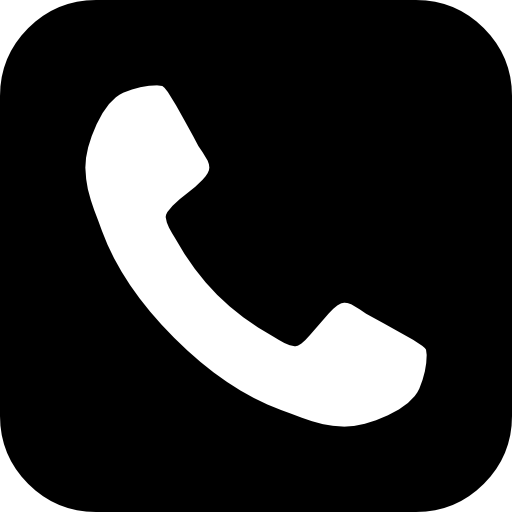 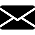 Пропозиції для інвесторів18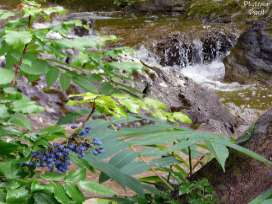 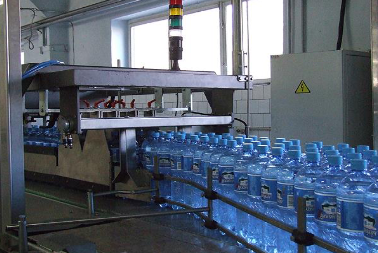 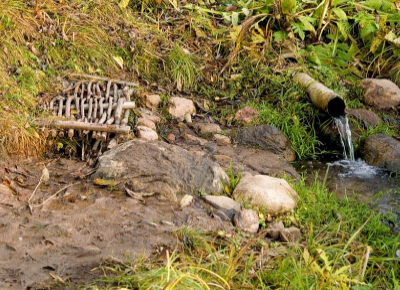 Ініціатор Новоушицька територіальна громадаМета проектуОрганізація виробництва мінеральної та столової води.Впровадження інноваційних технологій у процес виробництва мінеральної та столової води.Створення нових робочих місць. Збільшення надходжень до бюджету.Налагодження мережі постачання.Особливості проектуНа території с. Браїлівка розміщено джерела глибиною до . За результатами аналізу, проведеного Одеським інститутом курортології, джерельні води є гідрокарбонатними натрієвими, склад яких визначався за формулою:М 0,70 (HCO3+CO3) 76 SO4 12 
          (Na+K) 85 Ca 18За результатами досліджень, води Браїлівських джерел відповідають ДСТ як по хімічному, так і по бактеріальному складу.Інфраструктура об’єктаДжерело знаходиться за  до автодороги. Відстань до смт Нова Ушиця – , до м.Хмельницький – , до найближчої залізничної станції Дунаївці – . Водопостачання безпосередньо з природного джерела.Відстань до джерела електропостачання – .Відстань до джерела газопостачання – .Етапи реалізації проектуРозробка проектно-кошторисної документації.Вкладення інвестицій в будівництво та облаштування приміщень.Проведення пусконалагоджувальних робіт.Обсяг інвестиційЗа розрахунками інвестораКонтакти Селищний голова – Олійник Анатолій Антонович  (03847) 2 14 74       gromada_nova_ushytsya@ukr.net19Пропозиції для інвесторів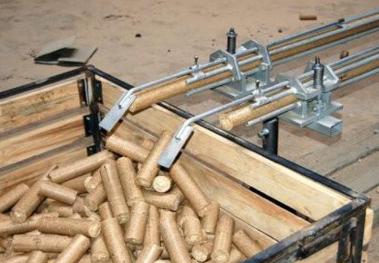 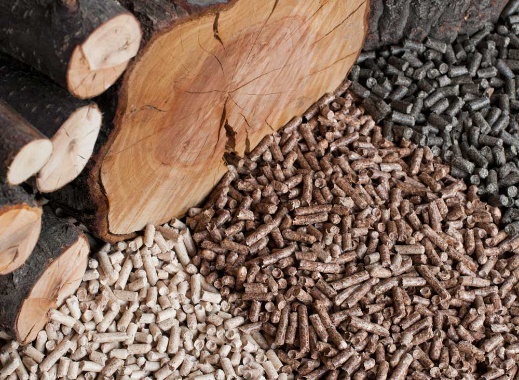 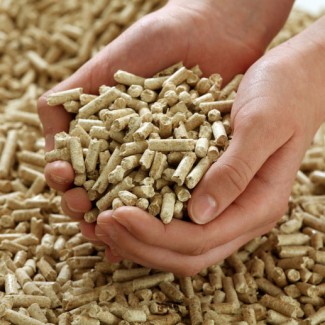 Ініціатор Новоушицька територіальна громадаМета проектуЗастосування альтернативних видів твердого палива.Впровадження інноваційних технологій у виробництві паливних гранул, пелетів.Створення нових робочих місць. Збільшення надходжень до бюджету.Налагодження мережі постачання.Особливості проектуЗемельна ділянка площею , яка пропонується для будівництва об’єкту, вільна від будівель та знаходиться за адресою: смт Нова Ушиця, вул. Подільська, 38. Форма власності – комунальна.На території громади достатньо необхідної сировини, яка може використовуватися для виробництва пелетів.Інфраструктура об’єктаВідстань від смт Нова Ушиця до м.Хмельницький – , до найближчої залізничної станції Дунаївці – . Відстань до джерела водопостачання – 400-.Відстань до джерела електропостачання – 200-.Етапи реалізації проектуРозробка проектно-кошторисної документації.Вкладення інвестицій в будівництво приміщення та придбання обладнання.Проведення пусконалагоджувальних робіт.Обсяг інвестиційЗа розрахунками інвестораКонтакти Селищний голова – Олійник Анатолій Антонович  (03847) 2 14 74       gromada_nova_ushytsya@ukr.netРеалізовані програми та проекти20Реконструкція Новоушицького будинку дитячої творчостіРеконструкція Новоушицького будинку дитячої творчості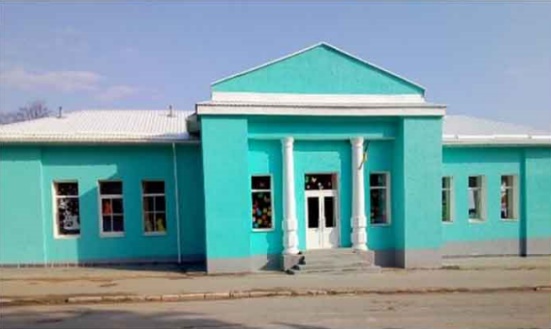 Капітальний ремонт спортзалу фізкультурно-оздоровчого комплексу в смт Нова УшицяКапітальний ремонт спортзалу фізкультурно-оздоровчого комплексу в смт Нова Ушиця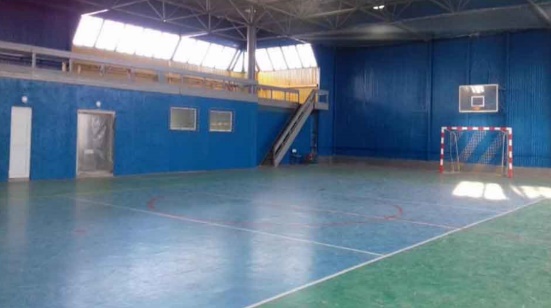 Капітальний ремонт вулиці Літнівецької в смт Нова ушицяКапітальний ремонт вулиці Літнівецької в смт Нова ушиця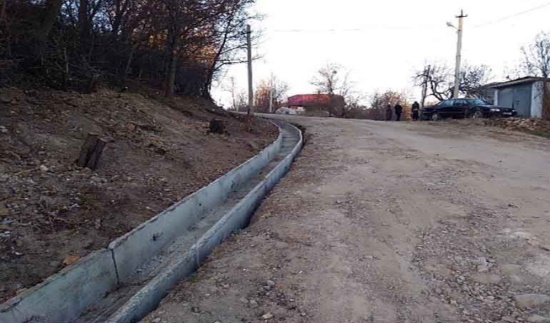 Капітальний ремонт пішохідних доріжок в парку культури та відпочинку смт Нова УшицяКапітальний ремонт пішохідних доріжок в парку культури та відпочинку смт Нова Ушиця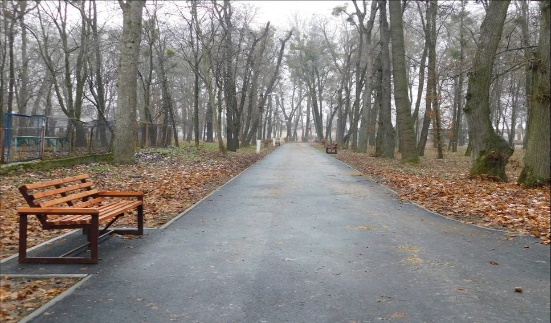 Капітальний ремонт будівлі корпусу №1 Новоушицького ліцеюКапітальний ремонт будівлі корпусу №1 Новоушицького ліцею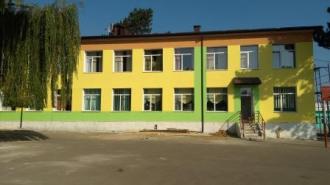 Будівництво спортивного майданчика для міні-футболу зі штучним покриттям в смт Нова УшицяБудівництво спортивного майданчика для міні-футболу зі штучним покриттям в смт Нова Ушиця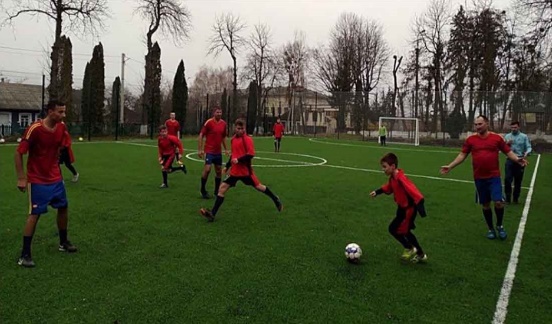 21Реалізовані програми та проектиРеалізовані програми та проектиРеалізовані програми та проектиКапітальний ремонт спортивної зали та приміщення Вільховецької ЗОШ І-ІІІ ступенів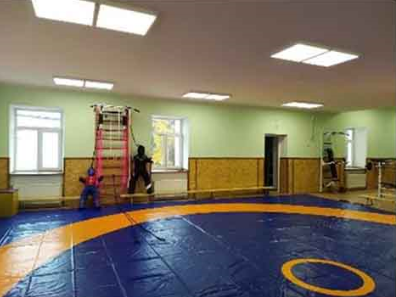 Будівництво Глібівської амбулаторії загальної практики сімейної медицини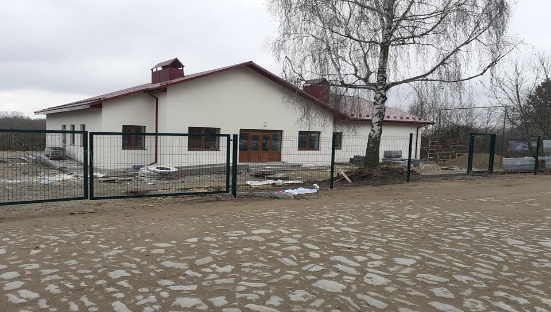 Реконструкція частини площі по вулиці Подільській в смт Нова Ушиця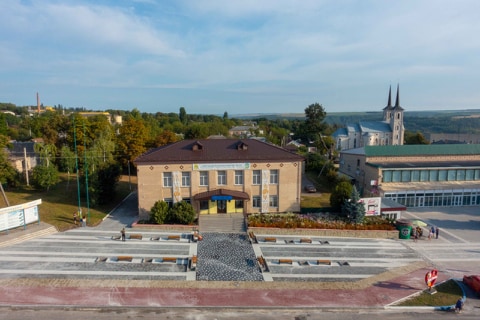 Будівництво дитячого ігрового майданчика в парку культури та відпочинку смт Нова Ушиця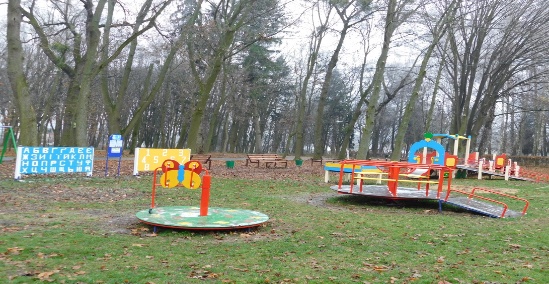 Капітальний ремонт гуртожитку Новоушицької гімназії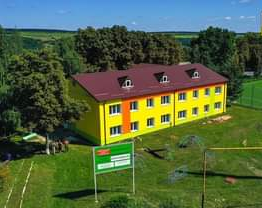 Встановлення вулично-спортивних тренажерів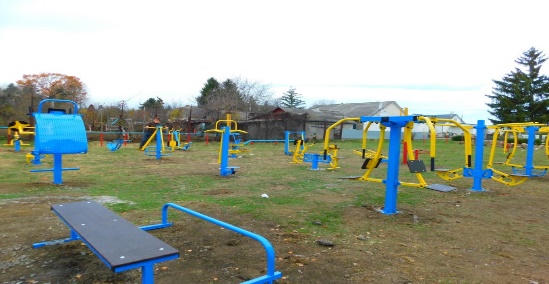 Будівництво артезіанської свердловини у с. Шелестяни та водопровідної мережі у с. Бучая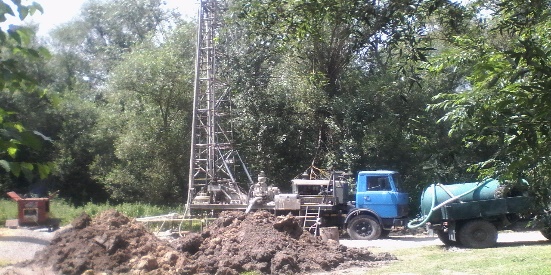 Контакти для інвесторівКонтакти для інвесторів22